ОПИСАНИЕ КОМПЕТЕНЦИИ«Окраска автомобиля»____________ 2024Наименование компетенции: «Окраска автомобиля»Формат участия в соревновании: индивидуальный Описание компетенции.Основная цель вида профессиональной деятельности: Окрашивание автомобилей и их компонентов, соответствующее международным стандартам качества в автомобилестроении. Окраска автомобиля является финальным этапом авторемонта. Она может быть полной или частичной в зависимости от количества имеющихся повреждений. Автомаляр подбирает базовый цвет покрытия, подготавливает детали к покраске и выполняет финальный процесс окраски. С этой целью мастер шлифует и выравнивает поверхность с помощью шпатлевки, наносить антикоррозионный грунт-наполнитель, пигментирующий слой и прозрачный лак. Цвет краски определяется методом компьютерного подбора и смешивания цветов по определенной цветовой формуле. Для подтверждения соответствия подобранного оттенка к оригинальному цвету автомобиля выполняется тестовое напыление. На завершающем этапе мастер при помощи полировальной системы удаляет или исправляет дефекты на лакокрасочном покрытии. Рост количества транспорта потребует увеличения количества квалифицированных кадров для его обслуживания и ремонта. Компетенция «Окраска автомобиля» будет продолжать развиваться и не потеряет актуальность в будущем. Автомаляры будут востребованы не только в области авторемонта, но и других сферах экономики (авиастроение, ж/д транспорт, коммерческий транспорт). Схожесть технологий и используемых материалов позволяет автомаляру применять свои навыки и умения на любом виде транспорта.Автомаляру необходимо соблюдать график. Он часто работает над несколькими автомобилями одновременно, ожидая высыхания ранее нанесенных лакокрасочных материалов.Автомаляры используют при окраске кузовов и кабин только современные технологии и ЛКМ: водоразбавлямые материалы, лаки и грунты с UV отверждением, а также компьютерный подбор автоэмалей с применением персонального компьютера и спектрофотометра. Нормативные правовые акты.Поскольку Описание компетенции содержит лишь информацию, относящуюся к соответствующей компетенции, его необходимо использовать на основании следующих документов:ФГОС СПО ФГОС СПО 23.01.17 Мастер по ремонту и обслуживанию автомобилей (Приказ Минобрнауки России от 09.12.2016 N 1581 - ред. от 17.12.2020).Профессиональный стандарт:Профессиональный стандарт 31.005 Специалист окрасочного производства в автомобилестроении. Утвержден приказом Министерства труда и социальной защиты Российской Федерации от 12 ноября 2018 года N 697н «Специалист окрасочного производства в автомобилестроении». Регистрационный номер 208.ЕТКСЕТКС Маляр 1-6-го разряда. Утвержден Постановлением Минтруда РФ от 15.11.1999 N 45 (в редакции Приказа Минздравсоцразвития РФ от 13.11.2008 N 645).ГОСТыГОСТ 15467–79. ГОСТ 9.032–74 ИСО 4628. ГОСТ 9.311–87 ГОСТ 29319-92 ИСО 3668-76). В компетенции используются следующие нормативные правовые документы:Приказ Минздравсоцразвития России от 12 апреля 2011 г. N 302н "Об утверждении перечней вредных и (или) опасных производственных факторов и работ, при выполнении которых проводятся обязательные предварительные и периодические медицинские осмотры (обследования), и Порядка проведения обязательных предварительных и периодических медицинских осмотров (обследований) работников, занятых на тяжелых работах и на работах с вредными и (или) опасными условиями труда" (зарегистрирован Минюстом России 21 октября 2011 г., регистрационный N 22111) с изменениями, внесенными приказами Минздрава России от 15 мая 2013 г. N 296н (зарегистрирован Минюстом России 3 июля 2013 г., регистрационный N 28970) и от 5 декабря 2014 г. N 801н (зарегистрирован Минюстом России 3 февраля 2015 г., регистрационный N 35848), приказом Минтруда России, Минздрава России от 6 февраля 2018 г. N 62н/49н (зарегистрирован Минюстом России 2 марта 2018 г., регистрационный N 50237);Приказ МЧС России от 12 декабря 2007 г. N 645 "Об утверждении Норм пожарной безопасности "Обучение мерам пожарной безопасности работников организаций" (зарегистрирован Минюстом России 21 января 2008 г., регистрационный N 10938), с изменениями, внесенными приказами МЧС России от 27 января 2009 г. N 35 (зарегистрирован Минюстом России 25 февраля 2009 г., регистрационный N 13429), от 22 июня 2010 г. N 289 (зарегистрирован Минюстом России 16 июля 2010 г., регистрационный N 17880); постановление Правительства Российской Федерации от 25 апреля 2012 г. N 390 "О противопожарном режиме" (Собрание законодательства Российской Федерации, 2012, N 19, ст.2415; 2014, N 9, ст.906, N 26, ст.3577; 2015, N 11, ст.1607, N 46, ст.6397; 2016, N 15, ст.2105, N 35, ст.5327, N 40, ст.5733; 2017 N 13, ст.1941, N 41, ст.5954, N 48, ст.7219; 2018, N 3, ст.553);Постановление Минтруда России, Минобразования России от 13 января 2003 г. N 1/29 "Об утверждении Порядка обучения по охране труда и проверки знаний требований охраны труда работников организаций" (зарегистрировано Минюстом России 12 февраля 2003 г., регистрационный N 4209), с изменениями, внесенными приказом Минтруда России, Минобрнауки России от 30 ноября 2016 г. N 697н/1490 (зарегистрирован Минюстом России 16 декабря 2016 г., регистрационный N 44767).Перечень профессиональных задач специалиста по компетенции определяется профессиональной областью специалиста и базируется на требованиях современного рынка труда к данному специалисту. 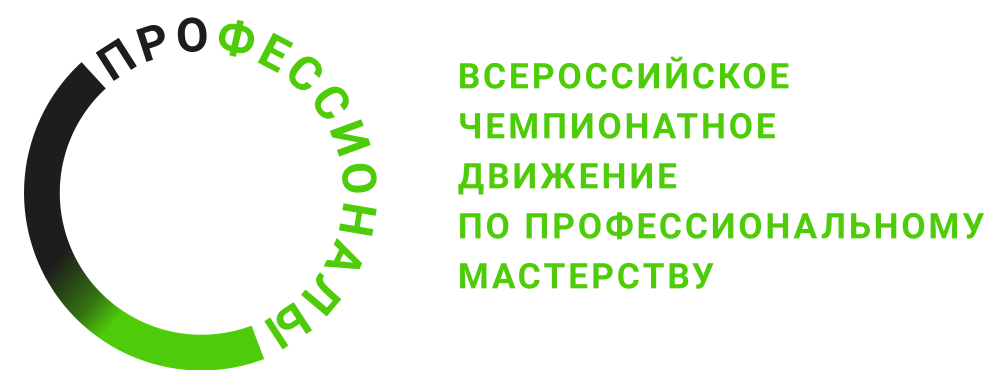 № п/пВиды деятельности/трудовые функции1Очистка оборудования, инструмента, приспособлений и оснастки2Подготовка поверхностей изделий для окрашивания/ Заимствовано из оригинала.3Подготовка поверхностей и нанесение первичного грунта/ Нанесение первичного грунта ручным или автоматизированным способом.4Маскировка, демаскировка ремонтируемой поверхности/ Частичная и полная маскировка элементов и деталей, расположенных в зоне ремонтируемой поверхности.5Подкраска дефектной поверхности специальным составом/ Подготовка дефектной поверхности к окраске.6Нанесение герметиков, пластизолей, мастик. Нанесение герметиков, пластизолей и мастик с использованием специального инструмента.7Окрашивание поверхностей кузовов и деталей.8Окрашивание поверхностей, требующих высококачественной отделки.